Last Update: September 2020OverviewPasswords are an important aspect of computer security. A poorly chosen password may result in unauthorized access and/or exploitation of our resources. All staff, including contractors and vendors with access to <Company Name> systems, are responsible for taking the appropriate steps, as outlined below, to select and secure their passwords. PurposeThe purpose of this policy is to establish a standard for strong password creation and protection.ScopeThe scope of this policy includes all personnel who have or are responsible for an account (or any form of access that supports or requires a password) on any system that resides at any <Company Name> facility, has access to the <Company Name> network, or stores any non-public <Company Name> information.PolicyPassword CreationAll user-level and system-level passwords must conform to the Password Construction Guidelines.Users must use a separate, unique password for each of their work-related accounts. Users may not use any work-related passwords for their own, personal accounts.User accounts that have system-level privileges granted through group memberships or programs, such as sudo, must have a unique password from all other accounts held by that user to access system-level privileges. In addition, it is highly recommended that some form of multifactor authentication be used for any privileged accounts.Password ChangePasswords should be changed only when there is reason to believe a password has been compromised.Password cracking or guessing may be performed on a periodic or random basis by the <Company Name> or its delegates. If a password is guessed or cracked during one of these scans, the user will be required to change it to be in compliance with the Password Construction Guidelines.Password ProtectionPasswords must not be shared with anyone, including supervisors and coworkers. All passwords are to be treated as sensitive, Confidential <Company Name> information. Corporate Information Security recognizes that legacy applications do not support proxy systems in place. Please refer to the technical reference for additional details.Passwords must not be inserted into email messages, alliance cases or other forms of electronic communication, or revealed over the phone to anyone.Passwords may be stored only in “password managers” authorized by the organization.Do not use the “Remember Password” feature of applications (for example, web browsers).Any user suspecting that his/her password may have been compromised must report the incident and change all passwords.Application DevelopmentApplication developers must ensure that their programs contain the following security precautions:Applications must support authentication of individual users, not groups.Applications must not store passwords in clear text or in any easily reversible form.Applications must not transmit passwords in clear text over the network.Applications must provide for some sort of role management, such that one user can take over the functions of another without having to know the other’s password.Multifactor AuthenticationMultifactor authentication is highly encouraged and should be used whenever possible, not only for work-related accounts but also for personal accounts.Policy ComplianceCompliance Measurement<Company Name> will verify compliance to this policy through various methods, including but not limited to periodic walk-throughs, video monitoring, business tool reports, internal and external audits, and feedback to the policy owner. ExceptionsAny exception to the policy must be approved by <Company Name> in advance. Non-ComplianceAn employee found to have violated this policy may be subject to disciplinary action, up to and including termination of employment. Related Standards, Policies and ProcessesPassword Construction GuidelinesRevision HistoryPassword Protection Policy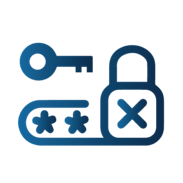 Date of ChangeResponsibleSummary of Change